LA UVM CAMPUS MÉRIDA, PIONERA EN VIAJES A LA NASA EN EL SURESTE MEXICANOLa  “misión” inicia el 29 del presente mes; visitarán también la Planta Toyota y el Puerto de Embarque en los EU. Los estudiantes de ingeniería aprenderán a realizar investigaciones, a innovar y desarrollar sus habilidades por medio del trabajo en equipo.México crecerá con ingenieros que egresan de las universidades.México, D.F., 23 de enero de 2014.- Un total  de 38 estudiantes y 3 docentes de la Universidad del Valle de México Campus Mérida, de las carreras de Ingeniería Mecatrónica e Ingeniería Industrial, realizarán un viaje a la Administración Nacional de la Aeronáutica y del Espacio, mejor conocida como NASA (por sus siglas en inglés: National Aeronautics and Space Administration).El  viaje a la NASA, el próximo 29 del presente mes, es el primero en su tipo que realiza una universidad en el Sureste Mexicano. Esta actividad tiene como objetivos capacitar y acrecentar en los alumnos el interés por estudiar una ingeniería, lograr una preparación académica adecuada en las labores que éstos enfrentarán cuando egresen de la universidad, así como practicar el idioma inglés.Ilyana Monterrubio, quien gestionó el viaje a la NASA, y actualmente es Coordinadora de Ingeniería y Artes en la UVM Campus Mérida, comentó que durante esta visita los estudiantes podrán conocer cómo es el entrenamiento de los astronautas y cómo son los asteroides que se han encontrado en los diversos viajes que han hecho al espacio y, han traído a la Tierra para su estudio.“También vamos a escuchar conferencias y exhibiciones como El Destino Humano, El Despegue de una Nave, Qué se necesita para ser un astronauta, el tema de Cómo sería vivir en el espacio y, La misión a Júpiter, de  igual manera vamos a conocer cómo fue la creación y la generación de los robots lunares. Estos temas ayudarán a nuestros alumnos del área de ingeniería a realizar investigaciones, a innovar en el desarrollo de sus habilidades y, a trabajar en equipo”, señaló la docente.México va a crecer con los ingenieros que egresan de las universidades, ya que en este momento hay déficit de ingenieros, y falta gente que quiera estudiar esta área. Debemos generar profesionistas con talento, que hablen inglés, que estén más preparados para generar el  desarrollo de nuestro país y del mundo, todo ello con apoyo de profesores como la Maestra Ilyana y Pedro Ortiz (quien también apoya en la logística del viaje) y que tienen la iniciativa de ofrecer a sus alumnos este tipo de capacitación que a la larga resultará en aprendizaje y en experiencias importantes para los estudiantes porque además de la NASA y la empresa Toyota, conocerán cómo maniobra el Puerto de Embarque, uno  de los más importantes en los Estados Unidos.Pedro Ortiz docente en Campus Mérida de la UVM, señala que el éxito de un sistema educativo está medido directamente por la satisfacción del mercado laboral con los graduados; esto se logra a través de la innovación en el desarrollo de las habilidades de los estudiantes, usando laboratorios industriales. No sólo enfatizando teoría, ya que auxiliarse de equipos obsoletos contribuye a abrir una brecha entre la realidad en el sector laboral y lo que desarrollan en la escuela.“Por eso, la visita a la NASA y a la empresa Toyota, es de vital importancia en el desarrollo profesional de nuestros alumnos. Toyota tiene una calidad de fabricación muy exigente, son pioneros de la manufactura y con esto, los alumnos podrán conocer el proceso completo de ensamblaje de las camionetas Tundra y Tacoma, que son vehículos que cumplen con los mayores estándares de categoría a nivel mundial”, comentó.“Creemos que esta experiencia internacional para los estudiantes será de gran valor porque les generará una visión global a nuestros futuros ingenieros para que sean egresados altamente competitivos que requiere no sólo el país, sino el entorno mundial”, concluyó el profesor Pedro Ortiz.AZC/JPA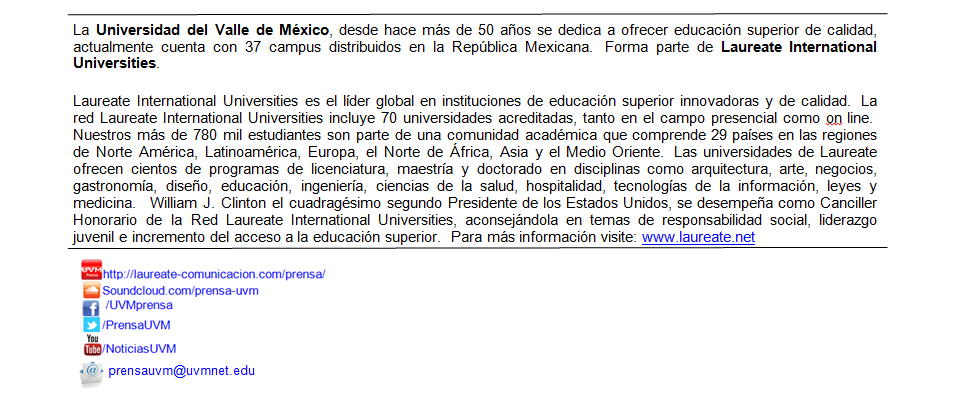 